№ шк.         классПромышленники Урала(для обучающихся детского объединения «Мир вокруг нас» шк.№ 8, гр. № 3.1.8, 3.2.8)Дорогие ребята! Внимательно посмотрите презентацию «Промышленники Урала» и в листе ответов напишите, о ком в тесте заданы вопросы. Прошу вас заполненные листы ответов отправить (возможно с помощью родителей) на электронную почту ugozhaeva@inbox.ru. Можно также сфотографировать листы ответов и послать по «Вацапу» на номер 89501966510 (Угожаева Ирина Елеферьевна)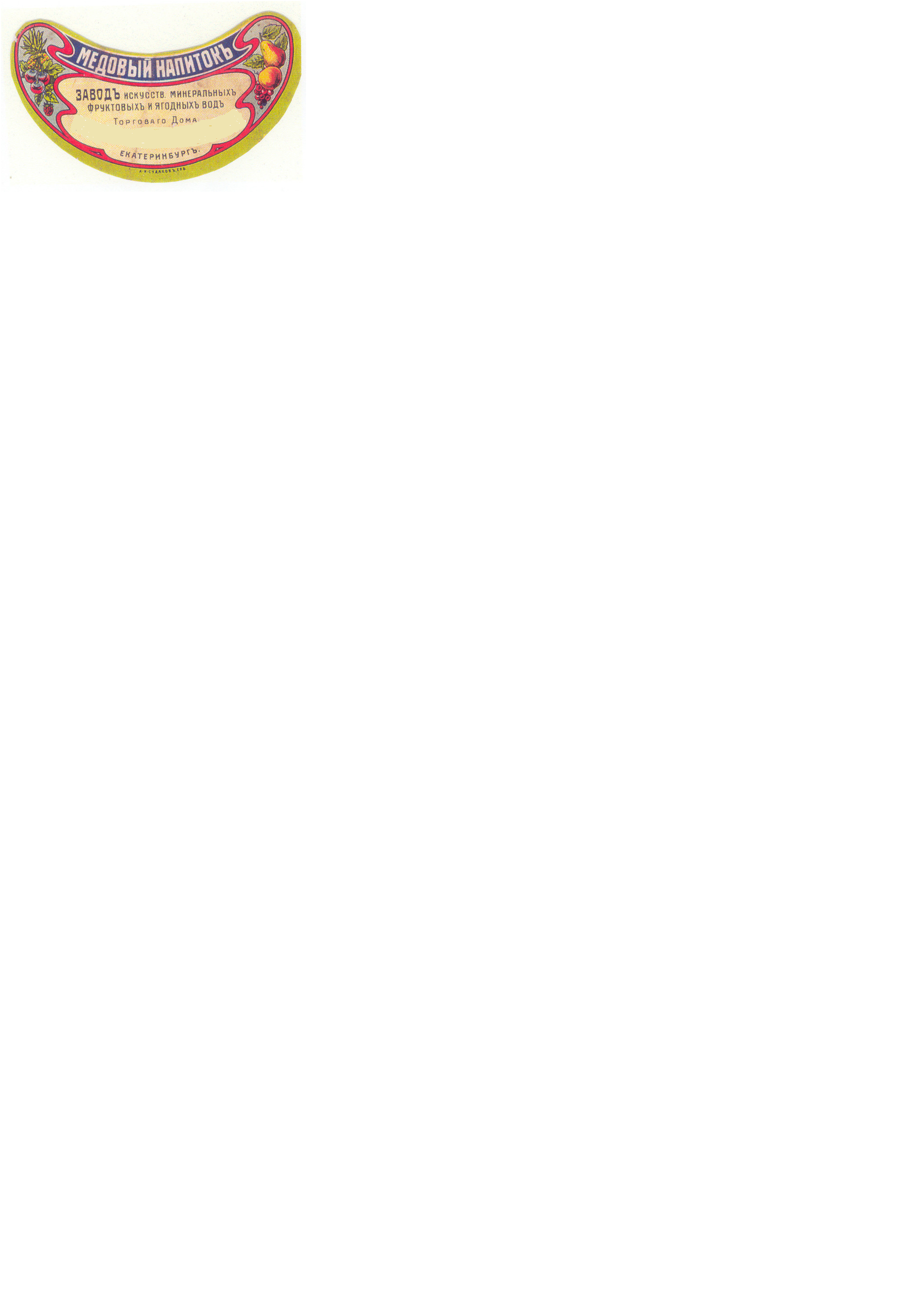 Назовите фамилию одного из владельцев асбестовых копей, которого называли «винным королём» на Урале.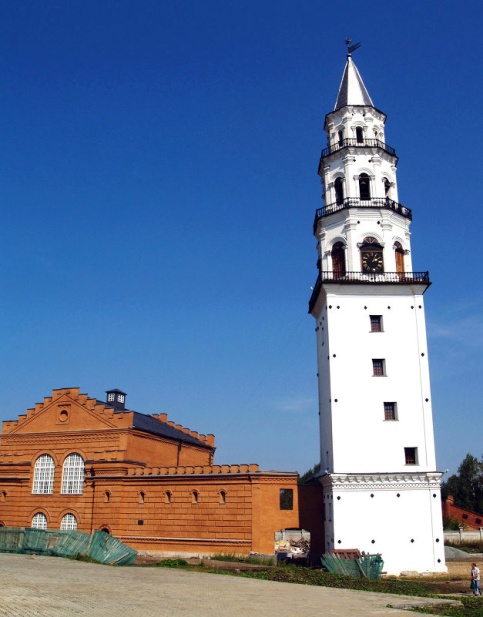 Назовите крупнейшую династию промышленников Урала, построивших эту  башню.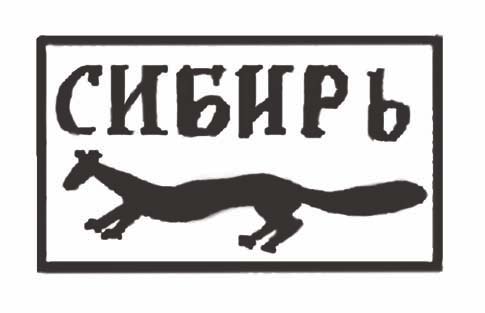 Клеймо, которое ставили на изделиях самого богатого и удачливого предпринимателя в России, владевшего многими предприятиями на Урале. Его внучка была одной из владелиц асбестовых копей.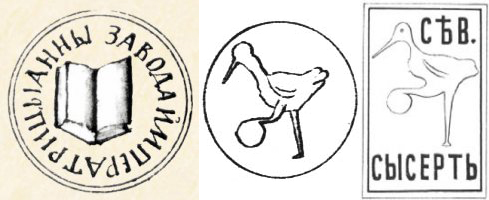 Кто был владельцем заводов, на которых ставили это клеймо. 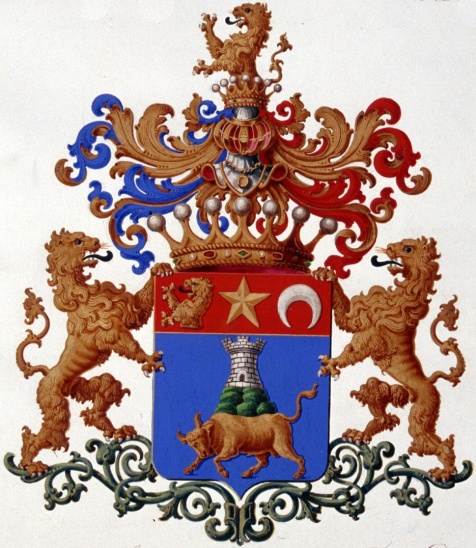 Назовите представителя баронского рода, имевшего такой герб и являвшегося одним из владельцев асбестовых копей.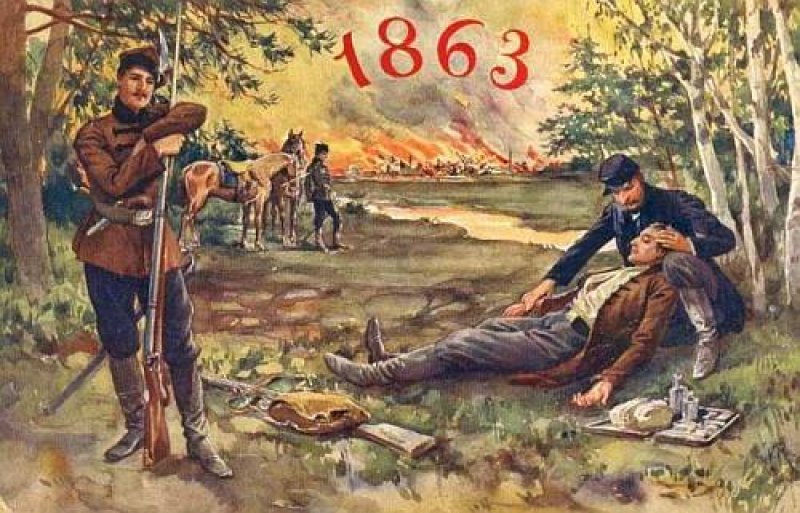 Назовите фамилию будущего владельца асбестовых копей, сосланного на Урал после участия в восстании.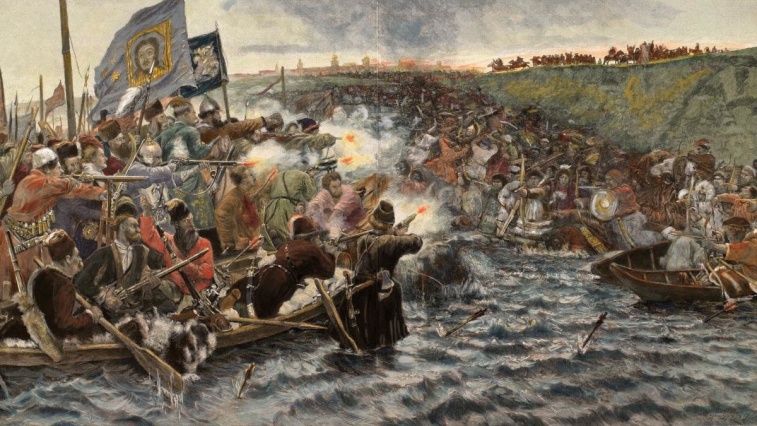 Назовите фамилию уральских горнозаводчиков, имеющих отношение  к  событиям, изоьраженным на картине Сурикова.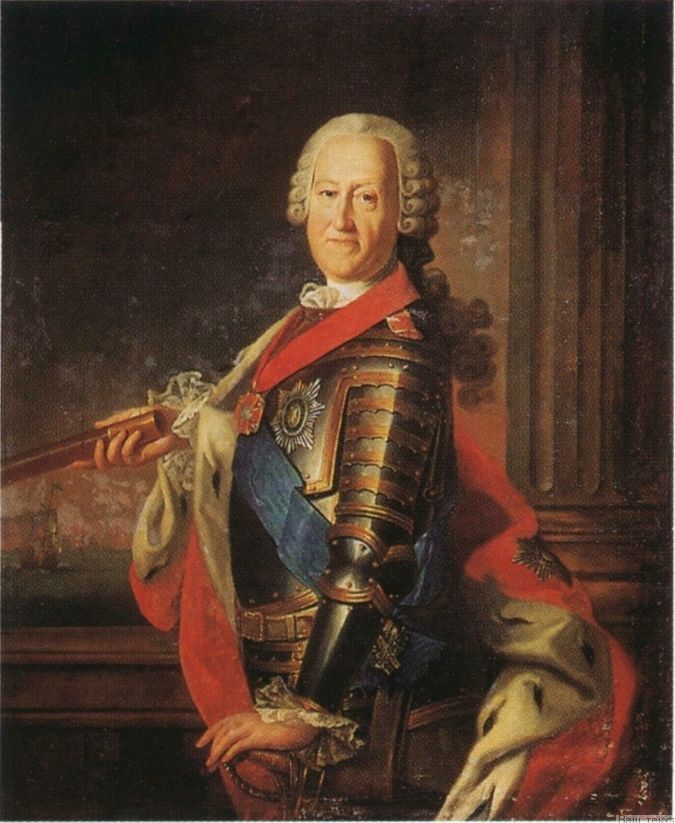 Назовите фамилию представителя древнего княжеского рода России, основателя династии уральских горнозаводчиков, родственника династии Строгановых.